SELECTMEN’S MEETING  AGENDAFebruary 9th, 20216PMJoin Zoom Meeting
https://us02web.zoom.us/j/84657419976?pwd=cUJNRDdSK0lQUkVmU043bkZoTjI5QT09Meeting ID: 846 5741 9976
Passcode: 281514
 Flag Salute 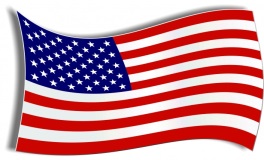 CALL TO ORDER: 6:00 PMROLL CALL: Geoff Johnson, Bill Rand, Nancy Hatch, Gerald Folster & Lee BryantDebbie Hodgins, Administrative Assistant GUEST:NoneEXECUTIVE SESSION:NoneMINUTES:  Approve the January 5th, 2021 meetingADMINISTRATIVE ASSISTANT REPORT: Hazardous Waste disposal option - North Coast Services, Wesley Arnold, OwnerRequest sent for CDBG (Community Development Block Grant) drawdown of $38,098.00.  Real estate update from last meeting – see reportsACO REPORT:  Animal Ordinance amending – Anne Greenlaw has made some suggestions to the approved AC Ordinance.  CEO REPORT:  See reportCLERK REPORT:No reportEDDINGTON FIRE DEPARTMENT:  InformationalPLANNING BOARD: No report Planning Board AppointmentsComprehensive Committee AppointmentsROADS: Update on RoadsSCHOOL BOARD MEMBER REPORT: No reportNEW BUSINESS: Annual Meeting Annual newsletter to residents Bruce Davis – Suggestion to the Selectboard, Broadband access Hotspot. OLD BUSINESS:Annual meeting – Tabled from January 5th, meetingAnnual newsletter – DiscussionHotspot for residents to access the internet - TIF COMMITTEE: TIF Committee –Tabled from January 5th meetingWORKSHOP:Debbie & Cathy -   Town Meeting & Local Election Law -  First day was held on January 27th, second day will be February 4thPUBLIC COMMENTS:ADJOURNMENT:Time:Motion: